Publicado en Lleida el 08/09/2016 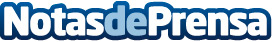 Con SoluzionDigital, nunca se pagan portes en las comprasSoluzionDigital vuelve a revolucionar las compras en la distribución informatica, eliminando el concepto de portes en todos los pedidos que sus asociados realicen dentro del proceso de ComprasAgrupadasDatos de contacto:José Luis PocielloNota de prensa publicada en: https://www.notasdeprensa.es/con-soluziondigital-nunca-se-pagan-portes-en Categorias: Nacional Telecomunicaciones Emprendedores Logística E-Commerce Consumo http://www.notasdeprensa.es